OBEC  HORNÍ  BRANNÁObecně závazná vyhláška,kterou se zrušuje obecně závazná vyhláška č. 3/2021, o místním poplatku za odkládání komunálního odpadu z nemovité věci        Zastupitelstvo obce Horní Branná se na svém zasedání konaném dne 11.1.2023 usneslo         usnesením č. 1/2023  vydat na základě § 84 odst. 2 písm. h) zákona č. 128/2000 Sb., o obcích        (obecní zřízení), ve znění pozdějších předpisů, tuto obecně závaznou vyhlášku (dále jen vyhláška):                                                                        Článek 1                                                              Zrušovací ustanovení        Zrušuje se obecně závazná vyhláška č. 3/2021, o místním poplatku za odkládání komunálního         odpadu z nemovité věci, ze dne 6.12.2021.                                                                        Článek 2                                                                        Účinnost      Tato vyhláška nabývá účinnosti počátkem patnáctého dne následujícího po dni jejího vyhlášení.         …………………………………                                             ………………………………..                Mgr. Tibor Hájek                                                            Luboš Zimmermann                   Místostarosta                                                                       starosta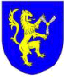 